4.1.16 Využitie matematiky v bežnom živote a v odbornej praxi		30. 1. 2023Diskusia k potrebe peňazí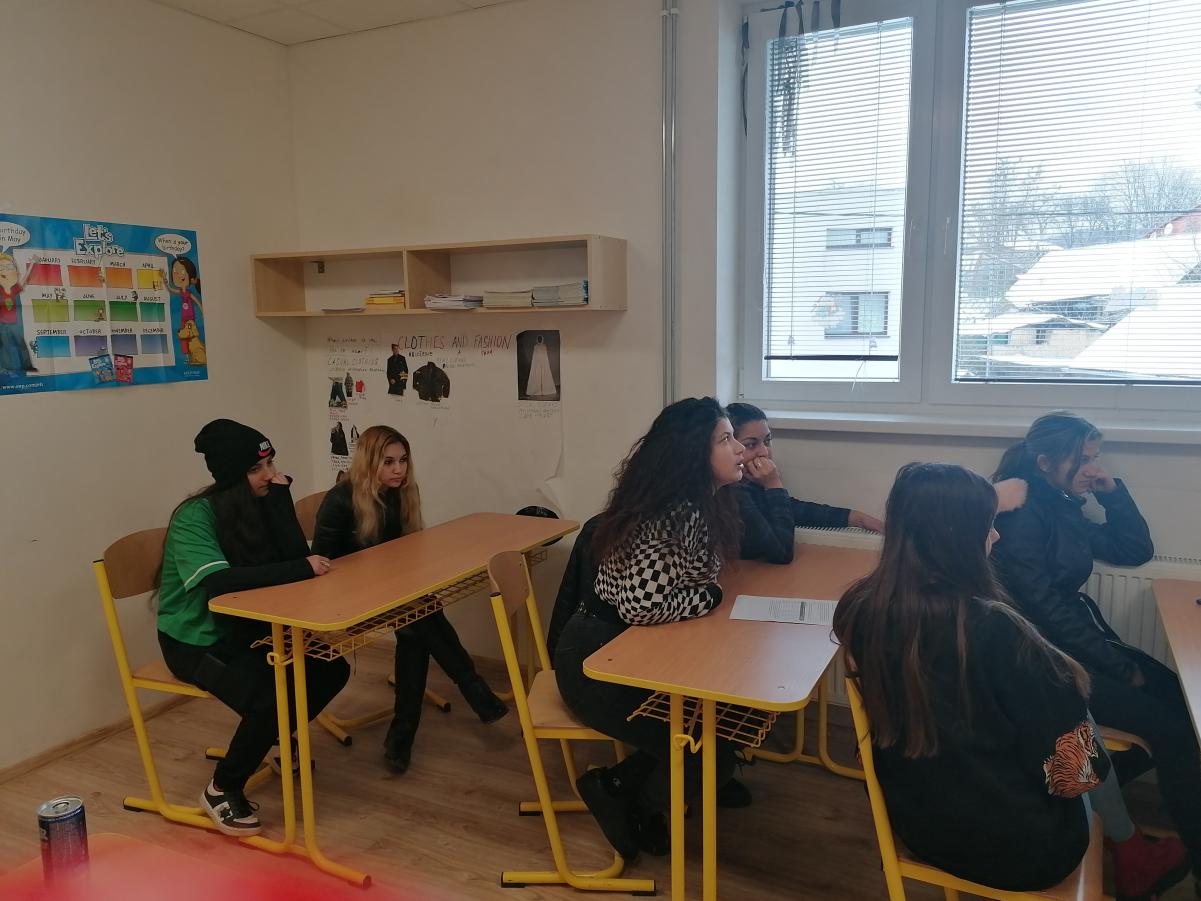 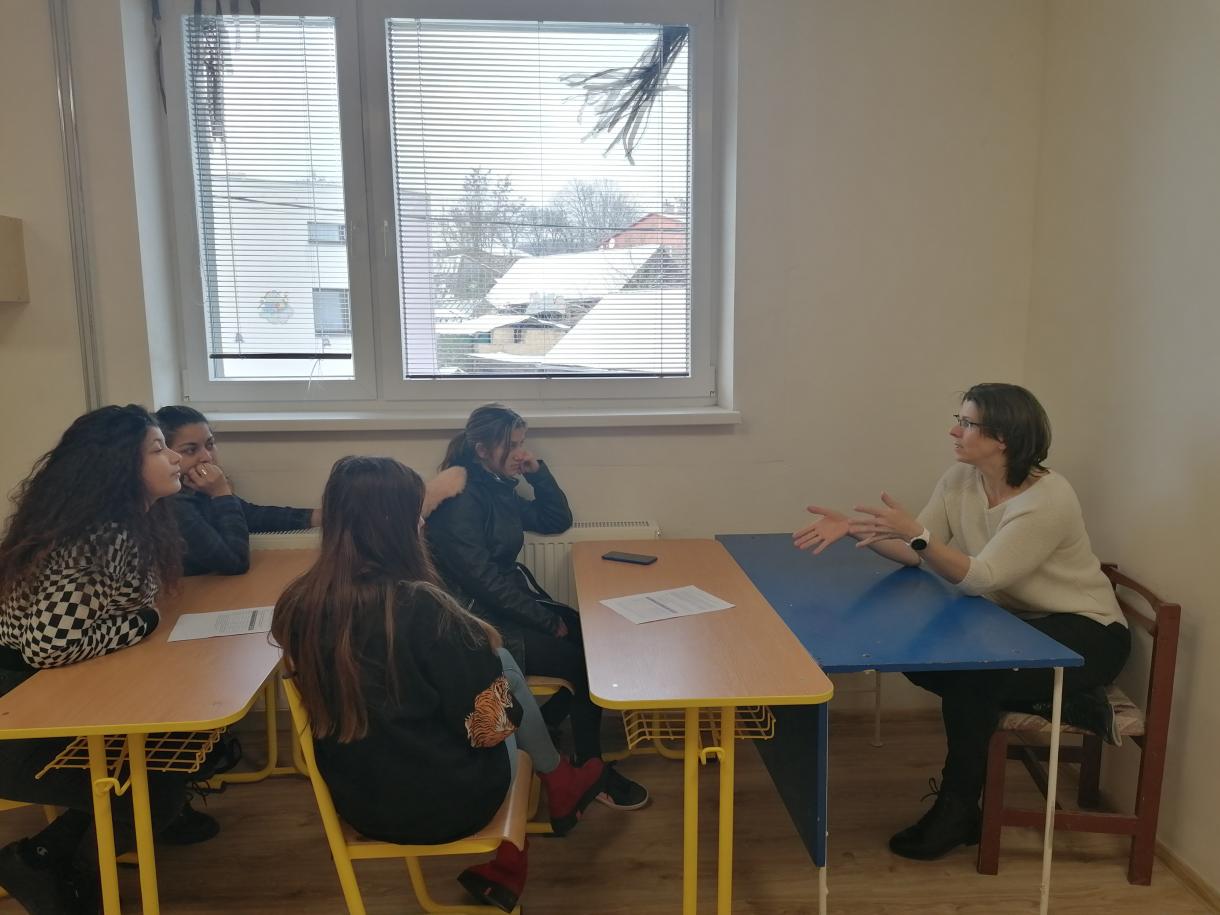 